Entrepreneurship and Venture Capital ManagementJune 2022 ExaminationQ1. Ayat wants to start her own restaurant. Explain detailed business canvas model for opening restaurant.   (10 Marks)Answer 1.IntroductionRestaurants vary in their cognizance of a particular kind of meal or drink, a unique activity, a particular style of provider, or a mixture of these. for example, an espresso shop focuses on coffee and conversation, discotheque and dance and alcohol, a quick-serving restaurant serving rapid-paced meals, an excessive-cease eating place for a selected sort of food, and selecting up packaged food brought. Everybody who wants to open a restaurant must be privy to those many desires and guidelines and reply to destiny clients' diverse and ever-converting needs and Its Half solved onlyBuy Complete from our online storehttps://nmimsassignment.com/online-buy-2/NMIMS Fully solved assignment available for session June 2022,your last date is 29th May 2022.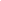 Lowest price guarantee with quality.Charges INR 299 only per assignment. For more information you can get via mail or Whats app also
Mail id is aapkieducation@gmail.comOur website www.aapkieducation.comAfter mail, we will reply you instant or maximum1 hour.Otherwise you can also contact on ourwhatsapp no 8791490301.Contact no is +91 87-55555-879Q2. Tia and Arjun want to start a business which will be technology oriented. Suggest Private limited or LLP will be suitable for Tia and Arjun’s business.  (10 Marks)Answer 2.IntroductionIn every commercial context, war is unavoidable. While personal history, circle of relatives' duties, and potential conflicts between family and semi-humans are involved, the hassle is probably more challenging to deal with and more significant damaging to family businesses. Tensions and conflicts in the own family firms have the potential to expand into more significant serious troubles that damage each enterprise and the own family relationships. In actuality, Q3. ZIKVA is the family business owned by Patel family since 1960’s. They are basically into import of wood. It is basically run by second generation and will move to third generation very soon.a. Do you think ZIKVA can expand its business?   If yes, then what kind of innovation should be considered for expansion.  (5 Marks)Answer 3a.IntroductionIt's far critical that you initially measure your market, no matter the type of business you're in or the populace you ought to target. Hold up to date on enterprise news and trade exhibitions. Established and growing export firms may additionally use change exhibitions to reach out to clients from distant places, especially if they have a challenging product. We're all aware of the b. According  to  you  what  are  the  challenges  of  Family  Business.  Also,  mention  the advantages and disadvantages of family run business like ZIKVA.   (5 Marks)Answer 3b.IntroductionEvery 12 months, around one-third of the 1 million circles of relatives businesses handed down to offspring fail, and plenty of small company owner’s conflict to establish monetary independence for their organizations once they depart. Does not the most effective circle of 